22 июня 2015 годаПРОТОКОЛ № 24заседания Комитета Городской Думы Петропавловск-Камчатского городского округа по бюджетуПОВЕСТКА ДНЯ: 	(1) О принятии решения о внесении изменений в Решение Городской Думы Петропавловск-Камчатского городского округа от 26.06.2013 № 90-нд «О порядке регулирования отношений, связанных с формированием, финансовым обеспечением наказов избирателей в Петропавловск-Камчатском городском округе и контролем за их выполнением».(4) О принятии решения о внесении изменений в Решение Городской Думы Петропавловск-Камчатского городского округа от 27.12.2013 № 161-нд «О порядке назначения и выплаты ежемесячной доплаты к пенсии лицам, замещавшим муниципальные должности в Петропавловск-Камчатском городском округе».3. (5) О принятии решения о внесении изменений в Решение Городской Думы Петропавловск-Камчатского городского округа от 06.05.2013 № 57-нд «О порядке назначения и выплаты пенсии за выслугу лет лицам, замещавшим должности муниципальной службы в Петропавловск-Камчатском городском округе».4. (11) О принятии решения о внесении изменений в Решение Городской Думы Петропавловск-Камчатского городского округа от 28.09.2011 № 424-нд «О порядке признания безнадежной к взысканию и списания задолженности, возникшей перед бюджетом Петропавловск-Камчатского городского округа».5. (12) О принятии решения о внесении изменений в Решение Городской Думы Петропавловск-Камчатского городского округа от 27.12.2013 № 173-нд «О бюджетном устройстве и бюджетном процессе в Петропавловск-Камчатском городском округе».6. (13) О принятии решения об утверждении отчета об исполнении бюджета Петропавловск-Камчатского городского округа за 2014 год.7. (14) Об обращении в Бюджетную комиссию при Правительстве Камчатского края об установлении дополнительного норматива отчисления от налога на доходы физических лиц на 2016-2018 годы.8. О принятии решения о внесении изменений в Решение Городской Думы Петропавловск-Камчатского городского округа от 17.12.2014 № 276-нд «О бюджете Петропавловск-Камчатского городского округа на 2015 год и плановый период 2016-2017 годов»9. (19) Об утверждении отчета о реализации «Программы комплексного социально-экономического развития Петропавловск-Камчатского городского округа до 2014 года» за 2010-2014 годы.10. (23) О внесении изменения в Решение Городской Думы Петропавловск-Камчатского городского округа от 06.03.2013 № 42-нд «О порядке управления и распоряжения имуществом, находящимся в муниципальной собственности Петропавловск-Камчатского городского округа». СЛУШАЛИ: по повестке дня: Кирносенко А.В.РЕШИЛИ: Принять повестку дня за основу.Голосовали: «за» - единогласно.СЛУШАЛИ: по первому вопросу повестки дня: О принятии решения 
о внесении изменений в Решение Городской Думы Петропавловск-Камчатского городского округа от 26.06.2013 № 90-нд «О порядке регулирования отношений, связанных с формированием, финансовым обеспечением наказов избирателей 
в Петропавловск-Камчатском городском округе и контролем за их выполнением» – Кирносенко А.В.Заслушав докладчика и обсудив поступившие предложения по данному вопросу, члены Комитета Городской Думы Петропавловск-Камчатского городского округа по бюджету (далее – Комитет) РЕШИЛИ: одобрить проект правового акта и рекомендовать Городской Думе принять правовой акт в целом.     Голосовали: «за» - единогласно.2. СЛУШАЛИ: по второму вопросу повестки дня:   О принятии решения о внесении изменений в Решение Городской Думы Петропавловск-Камчатского городского округа от 27.12.2013 № 161-нд «О порядке назначения и выплаты ежемесячной доплаты к пенсии лицам, замещавшим муниципальные должности в Петропавловск-Камчатском городском округе» – Манойлову Т.Л.Заслушав докладчика и обсудив поступившие предложения по данному вопросу, члены Комитета РЕШИЛИ: одобрить проект правового акта и рекомендовать Городской Думе принять правовой акт в целом с учетом заключения юридического отдела аппарата Городской Думы от 11.06.2015 № 519.Голосовали: «за» - единогласно.СЛУШАЛИ: по третьему вопросу повестки дня: О принятии решения 
о внесении изменений в Решение Городской Думы Петропавловск-Камчатского городского округа от 06.05.2013 № 57-нд «О порядке назначения и выплаты пенсии за выслугу лет лицам, замещавшим должности муниципальной службы в Петропавловск-Камчатском городском округе»  – Манойлову Т.Л.Заслушав докладчика и обсудив поступившие предложения по данному вопросу, члены Комитета РЕШИЛИ: одобрить проект правового акта                                и рекомендовать Городской Думе принять правовой акт в целом с учетом заключения юридического отдела аппарата Городской Думы от 09.06.2015 № 512.Голосовали: «за» - единогласно.СЛУШАЛИ: по четвертому вопросу повестки дня: О принятии решения о внесении изменений в Решение Городской Думы Петропавловск-Камчатского городского округа от 28.09.2011 № 424-нд «О порядке признания безнадежной к взысканию и списания задолженности, возникшей перед бюджетом Петропавловск-Камчатского городского округа» – Чубкову О.С.Заслушав докладчика и обсудив поступившие предложения по данному вопросу, члены Комитета РЕШИЛИ: одобрить проект правового акта                                и рекомендовать Городской Думе принять правовой акт в целом.Голосовали: «за» - единогласно.СЛУШАЛИ: по пятому вопросу повестки дня: О принятии решения 
о внесении изменений в Решение Городской Думы Петропавловск-Камчатского городского округа от 27.12.2013 № 173-нд «О бюджетном устройстве и бюджетном процессе в Петропавловск-Камчатском городском округе» – Чубкову О.С.Заслушав докладчика и обсудив поступившие предложения по данному вопросу, члены Комитета РЕШИЛИ: одобрить проект правового акта                                и рекомендовать Городской Думе принять правовой акт в целом.Голосовали: «за» - единогласно.СЛУШАЛИ: по шестому вопросу повестки дня: О принятии решения об утверждении отчета об исполнении бюджета Петропавловск-Камчатского городского округа за 2014 год – Чубкову О.С.Заслушав докладчика и обсудив поступившие предложения по данному вопросу, члены Комитета РЕШИЛИ: одобрить проект правового акта                                и рекомендовать Городской Думе принять правовой акт в целом.Голосовали: «за» - единогласно.СЛУШАЛИ: по седьмому вопросу повестки дня: Об обращении в Бюджетную комиссию при Правительстве Камчатского края об установлении дополнительного норматива отчисления от налога на доходы физических лиц на 2016-2018 годы – Чубкову О.С.Заслушав докладчика и обсудив поступившие предложения по данному вопросу, члены Комитета РЕШИЛИ: одобрить проект правового акта                                и рекомендовать Городской Думе принять правовой акт в целом.Голосовали: «за» - единогласно.СЛУШАЛИ: по восьмому вопросу повестки дня: О принятии решения о внесении изменений в Решение Городской Думы Петропавловск-Камчатского городского округа от 17.12.2014 № 276-нд «О бюджете Петропавловск-Камчатского городского округа на 2015 год и плановый период 2016-2017 годов» – Чубкову О.С.Заслушав докладчика и обсудив поступившие предложения по данному вопросу, члены Комитета РЕШИЛИ: одобрить проект правового акта                                и рекомендовать Городской Думе принять правовой акт в целом.Голосовали: «за» - единогласно.СЛУШАЛИ: по девятому вопросу повестки дня: Об утверждении отчета о реализации «Программы комплексного социально-экономического развития Петропавловск-Камчатского городского округа до 2014 года» за 2010-2014 годы – Кирносенко А.В.Заслушав докладчика и обсудив поступившие предложения по данному вопросу, члены Комитета РЕШИЛИ: одобрить проект правового акта                                и рекомендовать Городской Думе принять правовой акт в целом.Голосовали: «за» - единогласно.СЛУШАЛИ: по десятому вопросу повестки дня: О внесении изменения в Решение Городской Думы Петропавловск-Камчатского городского округа 
от 06.03.2013 № 42-нд «О порядке управления и распоряжения имуществом, находящимся в муниципальной собственности Петропавловск-Камчатского городского округа»  – Ващилко А.П.ВЫСТУПАЛ: Тарасик Э.П.Заслушав докладчика и обсудив поступившие предложения по данному вопросу, члены Комитета РЕШИЛИ: одобрить проект правового акта                                и рекомендовать Городской Думе принять правовой акт в целом с учетом заключений Контрольно-счетной палаты Петропавловск-Камчатского городского округа и прокуратуры города Петропавловска-Камчатского при их поступлении в адрес Городской Думы.Голосовали: «за» - единогласно.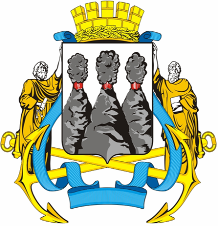 ГОРОДСКАЯ ДУМАПЕТРОПАВЛОВСК-КАМЧАТСКОГОГОРОДСКОГО ОКРУГА. Петропавловск-Камчатский, ул. Ленинская, д. 14, тел./факс (8-4152) 42-52-29, www.dumapk.ru, duma@dumapk.ru. Петропавловск-Камчатский, ул. Ленинская, д. 14, тел./факс (8-4152) 42-52-29, www.dumapk.ru, duma@dumapk.ruПредседательствовал:Председательствовал:Председательствовал:Кирносенко А.В.-заместитель председателя Городской Думы Петропавловск-Камчатского городского округа (далее – Городская Дума), председатель Комитета по местному самоуправлению и межнациональным отношениям, заместитель председателя Комитета Городской Думы 
по бюджету.Присутствовали члены Комитета:Присутствовали члены Комитета:Присутствовали члены Комитета:Катреча Н.К.Комиссаров В.В.Мечетин С.И.---член Комитета Городской Думы по бюджету, депутат Городской Думы по избирательному округу № 4;член Комитета Городской Думы по бюджету, член Комитета Городской Думы по собственности, земельным отношениям, предпринимательству и инвестициям депутат Городской Думы по избирательному округу                                     № 6;заместитель председателя Городской Думы, председатель Комитета Городской Думы по городскому и жилищно-коммунальному хозяйству, член Комитета Городской Думы по бюджету, депутат Городской Думы                               по избирательному округу № 3;Сароян С.А.Слыщенко К.Г.--член Комитета Городской Думы по бюджету,                          член Комитета Городской Думы по собственности, земельным отношениям, предпринимательству                            и инвестициям, депутат Городской Думы                                     по избирательному округу № 7;Глава Петропавловск-Камчатского городского округа, исполняющий полномочия председателя Городской Думы, председатель Комитета по бюджету;Смирнов С.И.-заместитель председателя Городской Думы,    председатель Комитета Городской Думы по социальной политике, член Комитета Городской Думы по бюджету, депутат Городской Думы по избирательному округу № 6;Шуваев Ю.И.-член Комитета Городской Думы по бюджету,                            член Комитета Городской Думы по городскому                            и жилищно-коммунальному хозяйству, депутат Городской Думы по единому муниципальному избирательному округу.Отсутствовали:Мелехин В.Э.Стуков А.Ю. --член Комитета Городской Думы по бюджету,                          член Комитета Городской Думы по городскому                           и жилищно-коммунальному хозяйству, депутат Городской Думы по избирательному округу № 3;член Комитета Городской Думы по бюджету,   депутат Городской Думы по избирательному округу № 8.Приглашенные:Брызгин К.В. Ващилко А.П.Глуховский Д.В.Долгунков А.А.----руководитель Аппарата администрации Петропавловск-Камчатского городского округа;исполняющий обязанности заместителя Главы администрации Петропавловск-Камчатского городского округа – руководителя Департамента управления жилищным фондом администрации Петропавловск-Камчатского городского округа;советник председателя Городской Думы;член Комитета Городской Думы по городскому                            и жилищно-коммунальному хозяйству, член Комитета Городской Думы по молодежной политике, спорту                           и туризму, член Комитета Городской Думы                                по собственности, земельным отношениям, предпринимательству и инвестициям, депутат Городской Думы по единому муниципальному избирательному округу;Задорожняя Э.О.Иванков Т.П.Катрук Т.О.Лыскович В.В.Манойлова Т.Л.Плэнгэу Е.О.Сабуров А.Г.Рубанченко А.А.Тарасик Э.П.Труш О.Г.Чубкова О.С.Ющенко Н.В.-------------начальник юридического отдела Аппарата администрации Петропавловск-Камчатского городского округа;консультант отдела аппарата Городской Думы                                         по организационно-правовому обеспечению органов Городской Думы и депутатских объединений;заместитель руководителя аппарата Городской Думы - начальник юридического отдела;руководитель аппарата Городской Думы;исполняющая обязанности заместителя Главы администрации Петропавловск-Камчатского городского округа - руководителя Департамента социального развития администрации Петропавловск-Камчатского городского округа;заместитель начальника правового отдела Аппарата администрации Петропавловск-Камчатского городского округа;член Комитета Городской Думы по городскому                           и жилищно-коммунальному хозяйству, депутат Городской Думы по единому муниципальному избирательному округу;руководитель Департамента градостроительства и земельных отношений администрации Петропавловск-Камчатского городского округа;исполняющий обязанности председателя  Контрольно-счетной палаты Петропавловск-Камчатского городского округа;советник информационного отдела аппарата Городской Думы;заместитель Главы администрации Петропавловск-Камчатского городского округа – руководитель Департамента финансов администрации Петропавловск-Камчатского городского округа;начальник Управления экономики администрации Петропавловск-Камчатского городского округа.Заместитель председателя Городской Думы Петропавловск-Камчатского городского округа (далее – Городская Дума), председатель Комитета по местному самоуправлению и межнациональным отношениям, заместитель председателя Комитета Городской Думы 
по бюджету                 А.В. Кирносенко 